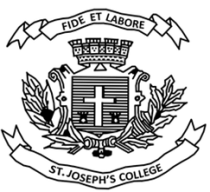 ST. JOSEPH’S COLLEGE (AUTONOMOUS), BANGALORE-560027M.SC BOTANY II SEMESTERSEMESTER EXAMINATION -APRIL 2020BO 8318 – PLANT PHYSIOLOGY AND METABOLISMTime: 2 ½ hrs.                                                                                  Max. Marks: 70This question paper has ONE printed page and THREE partsDraw diagrams and write examples wherever necessaryExplain or define any TEN of the following in two or three sentences                               10x2=20Lactic acid dehydrogenasePhosphorescenceWater potential of a solution is always negative. Give reasons.Light harvesting complexRepresent schematically Sayre & Scarth hypothesisPrecursor for synthesis of Brassinosteroids & their role as phytohormonesSteps in Nitrogen cycleRUBISCOPEP CarboxylaseEmerson effectWhich are the widely distributed photosynthetic pigments? Mention their functionsMichelis-Menten equationWrite critical notes on any FIVE of the following                                                                  5x6=30Structure of ATP synthaseProperties of enzymesSchematic representation of Citric acid cycleDistinguish between symbiotic & asymbiotic N2 fixationZ-scheme of photosynthetic electron transportMechanism of phloem loading & unloadingExplain the enzyme-substrate binding mechanisms with suitable models.Write a comprehensive account of any TWO of the following                                            2x10=20Give an account of Calvin cycleEnergetics of β-oxidation of 18C fatty acidPhysiological effects & mechanism of action of Auxins                                          BO 8318_A